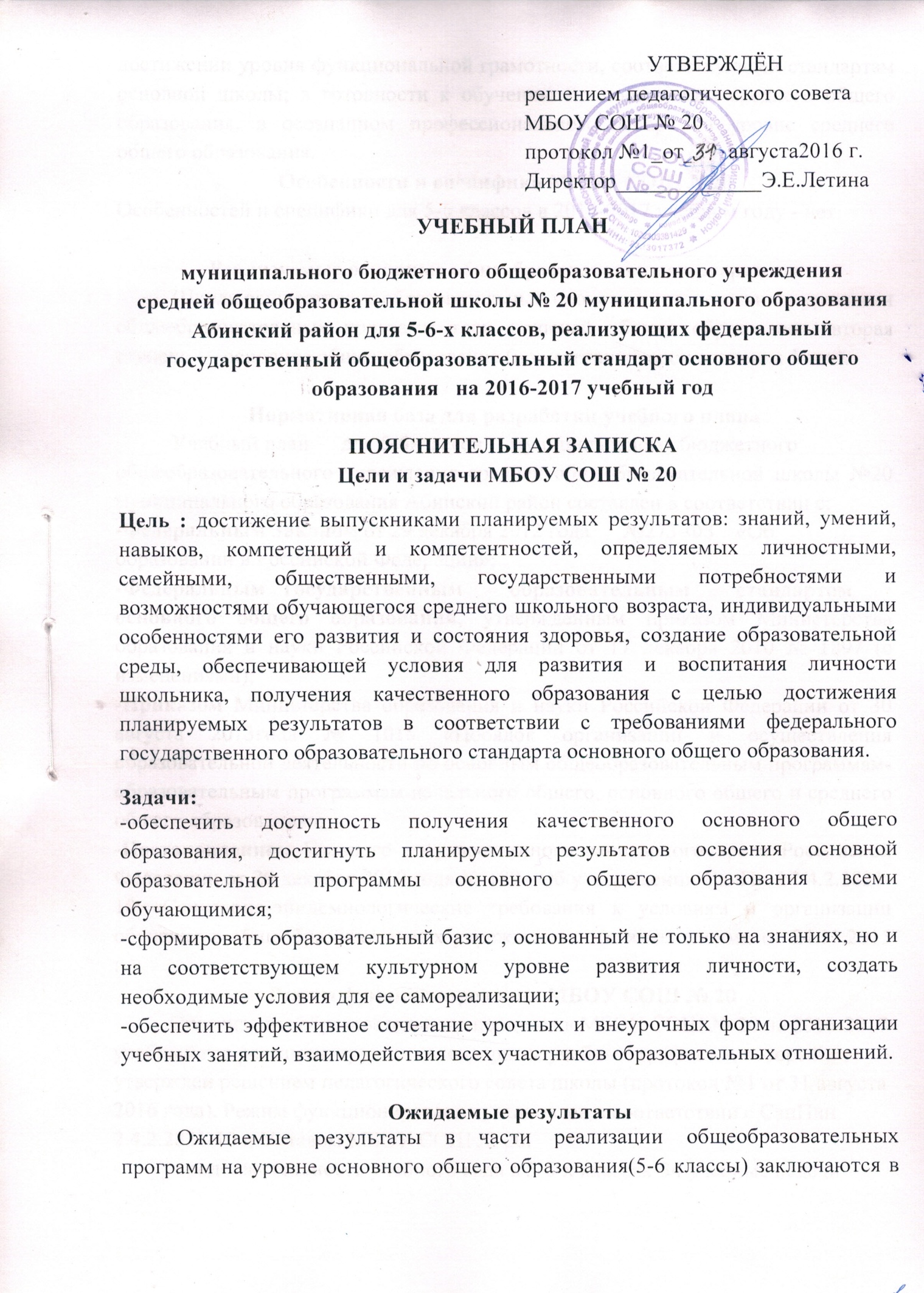 достижении уровня функциональной грамотности, соответствующей стандартам основной школы; в готовности к обучению по программам среднего общего образования, в осознанном профессиональном выборе на уровне среднего общего образования.Особенности и специфика МБОУ СОШ №20Особенностей и специфики для 5-6 классов в 2016-2017 учебном году - нет.Реализуемые основные общеобразовательные программыШкола осуществляет образовательный процесс в соответствии с уровнями общеобразовательных программ трех ступеней общего образования: вторая ступень — основное общее образование (нормативный срок освоения 5 лет).Нормативная база для разработки учебного планаУчебный план	для 5-6классов	муниципального	бюджетногообщеобразовательного учреждения средней общеобразовательной школы №20 муниципального образования Абинский район составлен в соответствии с:-Федеральным Законом от 29 декабря 2012 года	№273-ФЗ	«Об образовании в Российской Федерации»;-Федеральным	государственным	образовательным	стандартомосновного общего образования, утвержденным приказом Министерства образования и науки Российской Федерации от 17 декабря 2010 № 1897 (с изменениями);-Приказом Министерства образования и науки Российской Федерации от 30 августа 2013года № 1015 «Порядок организации и осуществления образовательной деятельности по основным общеобразовательным программам- образовательным программам начального общего, основного общего и среднего общего образования»;-Постановлением Главного государственного санитарного врача Российской Федерации от 29 декабря 2010 года № 189 «Об утверждении СанПиН 2.4.2.2821-10 «Санитарно-эпидемиологические требования к условиям и организации обучения в общеобразовательных учреждениях» (с изменениями от 24.11.2015 г.);Режим функционирования МБОУ СОШ № 20Организация образовательного процесса в МБОУ СОШ № 20 на 2016-2017 учебный год регламентируется календарным учебным графиком, который утвержден решением педагогического совета школы (протокол №1 от 31 августа 2016 года). Режим функционирования установлен в соответствии с СанПин 2.4.2.2821-10 и Уставом МБОУ СОШ № 20. продолжительность учебного года в 5-6-х классах-34 учебные недели учебный год в МБОУ СОШ №20 в 2016- 2017 учебном году для 5-6 классов делится на 4 четверти; продолжительность учебной недели составляет: 5-6 -е классы - 5 дней;максимально допустимая нагрузка обучающихся:	-начало занятий-8.30, расписание звонков для 5-6-х классов :1 урок 8.30 - 9.10; 2 урок 9.20 -10.00;3 урок 10.20 -11.00; 4 урок 11.20 - 12.00; 5 урок 12.20 -13.00; 6 урок 13.10 -13.50; 7 урок 14.00-14.40 Затраты времени на выполнение домашних заданий:-в 5-м классе - 2 астрономических часа,в 6-м классе - 2,5 астрономических часа.Выбор учебников и учебных пособий, используемых при реализации учебного планаИзучение учебных предметов организуется с использованием учебников, включенных в Федеральный перечень , утвержденный Приказом Министерства образования и науки Российской Федерации от 31.03.2014 №253 «Об утверждении федерального перечня учебников, рекомендуемых к использованию при реализации имеющих государственную аккредитацию образовательных программ начального общего, основного общего и среднего общего образования»( с изменениями).Учебные пособия используются в соответствии с Приказом Министерства образования и науки Российской Федерации от 14.12.2009 №729(с изменениями).Полный перечень учебников и учебных пособий приведен в Основной образовательной программе основного общего образования в организационном разделе, пункт «Материально-технические условия реализации основной образовательной программы» (п.3.2.4.)Учебно-методический комплект на 2016-2017 учебный год утвержден решением педагогического совета МБОУСОШ № 20 протокол №4 от 25 марта 2016 года.Особенности учебного плана	Учебный план основного общего образования обеспечивает введение в действие и реализацию требований ФГОС ООО, определяет общий объём нагрузки и максимальный объём аудиторной нагрузки обучающихся, состав и структуру обязательных предметных областей по классам (годам обучения).
	Курс «Основы безопасности жизнедеятельности» в 5-6-х классах входит как интегрированный курс «Физическая культура, Основы безопасности жизнедеятельности».Региональная специфика учебного плана	Региональной спецификой учебного плана МБОУ СОШ № 20 является: -ведение учебного предмета «Кубановедение» в 5-6-х классах по 1 часу в неделю.     Курс «Основы православной культуры » в соответствии с письмом Министерства образования, науки  и молодёжной политики Российской Федерации от 08.08.2016 года №47-13834/16-11 «О преподавании учебного предмета (курса) ОПК в 2016-2017 учебном году» учитывает региональные, национальные и этнокультурные особенности и будет реализована через организацию занятий внеурочной деятельности: курс «Основы православной культуры » в 5-6-х классах.
-ведение предмета «Обществознание» в 5 классе как отдельного учебного предмета 1 час в неделю;
-ведение предмета «Физическая культура» в 5 - 6 классах 3 часа в неделю при пятидневной учебной неделе;Часть учебного плана, формируемая участниками образовательных отношенийЧасть, формируемая участниками образовательных отношений, распределена следующим образом:	Деление классов на группыДеление классов на группы  не предполагается.Учебные планы для 5-6 классовТаблица-сетка часов учебного плана для 5-го класса - приложение № 1.Таблица – сетка часов учебного плана для 6-го класса – приложение № 2Формы промежуточной аттестацииВ Школе, в соответствии с Уставом, применяется 5-бальная система оценок. Оценки по поведению не выставляются.Промежуточная аттестация учащихся 5-6 классов осуществляется в соответствии с действующим «Положением МБОУ СОШ № 20 о формах, периодичности и порядке текущего контроля успеваемости и промежуточной аттестации обучающихся».Промежуточная аттестация для 5-6 классов проводится в форме годовых контрольных работ по математике, русскому языку и комплексной мониторинговой работы.Обучающиеся в 5-6 классах аттестуются по всем предметам учебного плана по окончании каждой четверти и за год.Кадровое и методическое обеспечение соответствует требованиям учебного плана.Директор                                                                                                       Э.Е.ЛетинаТаблица-сетка часов учебного плана муниципального бюджетного общеобразовательного учреждения средней общеобразовательной школы №20 муниципального образования Абинский район для 5-го класса, реализующего федеральный государственный образовательный стандарт основного общего образования, на 2016 - 2017 учебный годЛысенко Е.Е.: 66-4-49Таблица-сетка часов учебного плана муниципального бюджетного общеобразовательного учреждения средней общеобразовательной школы №20 муниципального образования Абинский район для 6-го класса, реализующего федеральный государственный образовательный стандарт основного общего образования, на 2016 - 2017 учебный годЛысенко Е.Е.: 66-4-49Классы5 дневная учебная неделя5а296а30КлассКоличествочасовРаспределение часов5 а класс1Для ведения учебного предмета: «Кубановедение»-1 час.6 а класс1Для ведения учебного предмета: «Кубановедение»-1 час.Приложение 1УТВЕРЖДЕНАрешением  педагогического советапротокол №_1_ от «31» августа 2016 г.    Директор МБОУ СОШ № 20_________________ Э.Е.ЛетинаПредметныеобластиПредметныеобластиУчебныепредметы                       классыКоличество часов в неделюКоличество часов в неделюКоличество часов в неделюКоличество часов в неделюКоличество часов в неделюПредметныеобластиПредметныеобластиУчебныепредметы                       классыV
2016-2017VI
2017-2018VII
2018-2019VIII
2019-2020IX2020-2021Обязательная частьОбязательная частьОбязательная частьОбязательная частьОбязательная частьФилологияРусский языкРусский язык56433ФилологияЛитератураЛитература33223ФилологияАнглийский языкАнглийский язык33333Математика и информатикаМатематикаМатематика55Математика и информатикаАлгебраАлгебра333Математика и информатикаГеометрияГеометрия222Математика и информатикаИнформатикаИнформатика111Общественно-научные предметыИсторияИстория22223Общественно-научные предметыОбществознаниеОбществознание11111Общественно-научные предметыГеографияГеография11222Основы духовнонравственной культуры народов России11Естественно-научные предметыФизикаФизика223Естественно-научные предметыХимияХимия22Естественно-научные предметыБиологияБиология11222ИскусствоМузыкаМузыка11110,5ИскусствоИзобразительноеискусствоИзобразительноеискусство1110,5ТехнологияТехнологияТехнология2221Физическая культура и основы безопасности жизнедеятельностиОБЖОБЖ11Физическая культура и основы безопасности жизнедеятельностиФизическаякультураФизическаякультура33333ИтогоИтогоИтого2829313232Часть, формируемая участниками образовательных отношений при 5дневной учебной неделеЧасть, формируемая участниками образовательных отношений при 5дневной учебной неделеЧасть, формируемая участниками образовательных отношений при 5дневной учебной неделев том числеКубановедениеКубановедение11111Профориентационные  курсыПрофориентационные  курсы1Максимально допустимая недельная нагрузка при 5-дневной учебной неделеМаксимально допустимая недельная нагрузка при 5-дневной учебной неделеМаксимально допустимая недельная нагрузка при 5-дневной учебной неделе2930323336Приложение 2УТВЕРЖДЕНАрешением  педагогического советапротокол №_1_ от «31» августа 2016 г.    Директор МБОУ СОШ № 20_________________ Э.Е.ЛетинаПредметныеобластиПредметныеобластиУчебныепредметы                       классыКоличество часов в неделюКоличество часов в неделюКоличество часов в неделюКоличество часов в неделюПредметныеобластиПредметныеобластиУчебныепредметы                       классыVI
2017-2018VII
2018-2019VIII
2019-2020IX2020-2021Обязательная частьОбязательная частьОбязательная частьОбязательная частьФилологияРусский языкРусский язык6433ФилологияЛитератураЛитература3223ФилологияАнглийский языкАнглийский язык3333Математика и информатикаМатематикаМатематика5Математика и информатикаАлгебраАлгебра333Математика и информатикаГеометрияГеометрия222Математика и информатикаИнформатикаИнформатика111Общественно-научные предметыИсторияИстория2223Общественно-научные предметыОбществознаниеОбществознание1111Общественно-научные предметыГеографияГеография1222Основы духовнонравственной культуры народов России11Естественно-научные предметыФизикаФизика223Естественно-научные предметыХимияХимия22Естественно-научные предметыБиологияБиология1222ИскусствоМузыкаМузыка1110,5ИскусствоИзобразительноеискусствоИзобразительноеискусство110,5ТехнологияТехнологияТехнология221Физическая культура и основы безопасности жизнедеятельностиОБЖОБЖ11Физическая культура и основы безопасности жизнедеятельностиФизическаякультураФизическаякультура3333ИтогоИтогоИтого29313232Часть, формируемая участниками образовательных отношений при 5дневной учебной неделеЧасть, формируемая участниками образовательных отношений при 5дневной учебной неделеЧасть, формируемая участниками образовательных отношений при 5дневной учебной неделев том числеКубановедениеКубановедение1111Профориентационные  курсыПрофориентационные  курсы1Максимально допустимая недельная нагрузка при 5-дневной учебной неделеМаксимально допустимая недельная нагрузка при 5-дневной учебной неделеМаксимально допустимая недельная нагрузка при 5-дневной учебной неделе30323336